УКАЗАНИЕ О внесении изменений и дополнений в ПоложениеПриднестровского республиканского банкаот 13 июня 2006 года N 63-П "О порядке деятельности обменных пунктов на территории Приднестровской Молдавской Республики"(Регистрационный N 3616 от 3 июля 2006 года) (САЗ 06-28)Утверждено решением правленияПриднестровского республиканского банкаПротокол N 7 от 31 января 2018 годаЗарегистрировано Министерством юстицииПриднестровской Молдавской РеспубликиРегистрационный N 8158от 1 марта 2018 года Дата официального опубликования: 1.03.2018 г.Передано для опубликования в (САЗ 18-9)Настоящее Указание разработано в соответствии с Законом Приднестровской Молдавской Республики от 7 мая 2007 года N 212-З-IV "О центральном банке Приднестровской Молдавской Республики" (САЗ 07-20) с изменениями и дополнениями, внесенными законами Приднестровской Молдавской Республики от 6 марта 2008 года 
N 413-ЗИ-IV (САЗ 08-9); от 20 марта 2008 года N 423-ЗИ-IV (САЗ 08-11); от 29 мая  2008 года N 477-ЗИ-IV (САЗ 08-21); от 2 декабря 2008 года N 609-ЗД-IV (САЗ 08-48); 
от 11 марта 2009 года N 676-ЗИД-IV (САЗ 09-11); от 19 мая 2009 года N 760-ЗИД-IV 
(САЗ 09-21); от 30 мая 2011 года N 82-ЗД-V (САЗ 11-22); от 7 февраля 2012 года 
N 4-ЗД-V (САЗ 12-7); от 20 ноября 2013 года N 237-ЗИД-V (САЗ 13-46); от 30 июня 2015 года N 99-ЗД-V (САЗ 15-27); от 14 июня 2017 года N 129-ЗИ-VI (газета "Приднестровье" 
N 105 (5792) от 15 июня 2017 года); от 26 июля 2017 года N 241-ЗИД-VI (газета "Приднестровье" N 136 (5823) от 28 июля 2017 года); от 18 октября 2017 года N 272-ЗИ-VI (газета "Приднестровье" N 194 (5881) от 20 октября 2017 года);  от 30 ноября 2017 года
N 352-ЗИ-VI (газета "Приднестровье" N 224 (5911) от 5 декабря 2017 года), Законом Приднестровской Молдавской Республики от 1 декабря 1993 года "О банках и банковской деятельности в Приднестровской Молдавской Республике" (СЗМР 93-2) с изменениями и дополнениями, внесенными законами Приднестровской Молдавской Республики 
от 14 мая 1996 года N 6-ЗИД (СЗМР 96-2); от 13 июля 2001 года N 29-ЗД-III (САЗ 01-29); от 10 июля 2002 года N 152-ЗИД-III (САЗ 02-28); от 31 октября 2002 года N 202-ЗД-III (САЗ 02-44); от 25 октября 2005 года N 648-ЗИД-III (САЗ 05-44); от 31 октября 2006 года N 112-ЗИД-IV (САЗ 06-45); от 12 июня 2007 года N 223-ЗИД-IV (САЗ 07-25); от 9 июля 2009 года N 806-ЗИ-IV (САЗ 09-29); от 11 июля 2011 года N 104-ЗД-V (САЗ 11-28); от 28 декабря 2011 года N 258-ЗИ-V (САЗ 12-1); от 20 февраля 2012 года N 12-ЗД-V (САЗ 12-9); от 25 июля 2013 года N 166-ЗИ-V (САЗ 13-29); от 8 октября 2013 года N 216-ЗИ-V             (САЗ 13-40); от 7 октября 2014 года N 156-ЗД-V (САЗ 14-41); от 18 октября 2017 года 
N 273-ЗД-VI (САЗ 17-43) , Законом Приднестровской Молдавской Республики от 6 июня 1995 года "О валютном регулировании и валютном контроле" (СЗМР 95-2) с изменениями и дополнениями, внесенными законами Приднестровской Молдавской Республики от 9 июня 1998 года N 104-ЗИД (СЗМР 98-2); от 7 июля 1999 года N 180-ЗИД (СЗМР 99-3); 
от 15 июля 1999 года N 183-ЗИ (СЗМР 99-3); от 10 июля 2002 года N 152-ЗИД-III 
(САЗ 02-28,1); от 10 июля 2002 года N 154-ЗИД-III (САЗ 02-28); от 18 апреля 2005 года 
N 556-ЗИД-III (САЗ 05-17); от 26 апреля 2005 года 558-ЗИД-III (САЗ 05-18); от 17 июня 2005 года N 578-ЗИД-III (САЗ 05-25); от 23 марта 2006 года N 14-ЗИ-IV (САЗ 06-13); 
от 1 апреля 2008 года N 434-ЗИ-IV (САЗ 08-13); от 8 июля 2008 года N 489-ЗИД-IV 
(САЗ 08-27); от 24 ноября 2008 года N 592-ЗД-IV (САЗ 08-47); от 9 января 2009 года 
N 640-ЗИД-IV (САЗ 09-2); от 8 мая 2009 года N 751-ЗД-IV (САЗ 09-19); от 11 июня 2010 года N 99-ЗИ-IV (САЗ 10-23); от 24 декабря 2012 года N 258-ЗИ-V (САЗ 12-53); от 6 апреля 2016 года N 104-ЗИД-VI (САЗ 16-14); включая от 10 мая 2016 года N 120-З-VI (САЗ 16-19) с изменениями и дополнениями, внесенными законами Приднестровской Молдавской Республики от 15 ноября 2016 года N 246-ЗИ-VI (САЗ 16-46); от 30 декабря 2016 года N 320-ЗИД-VI (САЗ 17-1); от 14 июня 2017 года N 130-ЗИД-VI (САЗ 17-25), а также от 29 марта 2017 года N 67-ЗИД-VI (газета "Приднестровье" N 56 (5743) от 30 марта 2017 года); от 14 июля 2017 года N 214-ЗИ-VI (САЗ 17-29).	1. Внести в Положение Приднестровского республиканского банка от 13 июня 
2006 года N 63-П "О порядке деятельности обменных пунктов на территории Приднестровской Молдавской Республики" (Регистрационный N 3616 от 3 июля 2006 года) (САЗ 06-28) с изменениями и дополнениями, внесенными Указаниями Приднестровского республиканского банка от 16 мая 2008 года N 283-У (Регистрационный N 4455 от 12 июня 2008 года) (САЗ 08-23); от 15 апреля 2010 года        N 386-У (Регистрационный N 5254 от 18 мая 2010 года) (САЗ 10-20); от 3 марта 2011 года N 437-У (Регистрационный N 5584 от 12 апреля 2011 года) (САЗ 11-15); от 3 марта 2011 года N 442-У (Регистрационный N 5600 от 19 апреля 2011 года) (САЗ 11-16); от 4 августа 2011 года N 472–У (Регистрационный N 5751 от 9 сентября 2011 года) (САЗ 11-36); 
от 22 декабря 2011 года N 507-У (Регистрационный N 5874 от 29 декабря 2011 года)           (САЗ 12-1); от 5 января 2012 года N 511-У (Регистрационный N 5893 от 20 января 2012 года) (САЗ 12-4); от 30 августа 2012 года N 590-У (Регистрационный N 6139 
от 28 сентября 2012 года) (САЗ 12-40); от 31 мая 2013 года N 690-У (Регистрационный           N 6499 от 11 июля 2013 года) (САЗ 13-27); от 5 декабря 2013 года N 738-У (Регистрационный N 6648 от 21 декабря 2013 года) (САЗ 13-50); от 19 ноября 2014 года 
N 819-У (Регистрационный N 6972 от 11 декабря 2014 года) (САЗ 14-50); от 26 декабря 2014 года N 826-У (Регистрационный N 6996 от 30 декабря 2014 года) (САЗ 15-01); 
от 30 октября 2015 года N 874-У (Регистрационный N 7302 от 10 декабря 2015 года) (САЗ 15-50); от 20 февраля 2016 года N 893-У (Регистрационный N 7367 от 25 февраля 2016 года) (САЗ 16-8); от 27 июля 2016 года N 923-У (Регистрационный N 7529 от 17 августа 2016) (САЗ 16-33); от 5 октября 2016 года N 931-У (Регистрационный  N 7627 
от 25 октября 2016 года) (САЗ 16-43); от 30 января 2017 года N 954-У (Регистрационный N 7737 от 10 февраля 2017 года) (САЗ 17-7); от 13 апреля 2017 года N 979-У (Регистрационный N 7852 от 1 июня 2017 года) (САЗ 17-23); от 5 июля 2017 года N 997-У (Регистрационный N 7887 от 7 июля 2017 года) (газета "Приднестровье" N 123 (5810) 
от 11 июля 2017 года); от 10 августа 2017 года N 1008-У (Регистрационный N 7962 
от 6 сентября 2017 года) (САЗ 17- 37); от 30 августа 2017 года N 1014-У (Регистрационный N 7989 от 28 сентября 2017 года) (САЗ 17-40), (далее – Положение) следующие изменения и дополнения:а) Главу 4 Положения дополнить пунктом 48-1 следующего содержания:"48-1. Программное обеспечение кредитных организаций, осуществляющее ведение Реестров, учет подкреплений обменных пунктов денежной наличностью с целью ее дальнейшей реализаций и откреплении денежной наличности в целях инкассации, либо доставки ее остатков на хранение в банк, либо в кассу кредитной организации, либо с целью пополнения другого обменного пункта кредитной организации, должно обеспечивать одновременное (в режиме реального времени) отражение проведенных обменным пунктом операций с денежной наличностью в базе данных кредитной организации. В случае если программное обеспечение обменного пункта не может обеспечить одновременное (в режиме реального времени) отражение указанных операций, то информациях о производимых операциях должна до завершения операции направляться в Приднестровский республиканский банк с помощью программного обеспечения, разработанного Приднестровским республиканским банком.";б) пункт 55 Положения изложить в следующей редакции:"55. Кредитные организации обязаны обеспечить ежедневную инкассацию всех обменных пунктов в соответствии с требованиями нормативного акта Приднестровского республиканского банка, устанавливающего порядок ведения кассовых операций в банках и кредитных организациях на территории Приднестровской Молдавской Республики.";в) Главу 6 Положения дополнить пунктом 62-1 следующего содержания:"62-1. Валютно-обменные и иные предусмотренные настоящим Положением операции, совершенные без учета и оформления в обменном пункте документов, предусмотренных настоящим Положением и нормативным актом Приднестровского республиканского банка, устанавливающим порядок ведения кассовых операций в банках и кредитных организациях на территории Приднестровской Молдавской Республики, равно как совершенные без направления в Приднестровский республиканский банк в случаях, предусмотренных настоящим Положением, информации об их совершении, являются операциями, совершенными в нарушение действующего валютного законодательства Приднестровской Молдавской Республики.";г) подпункт д) пункта 63 Положения исключить.2. Настоящее Указание вступает в силу по истечении 7 рабочих дней со дня официального опубликования, за исключением подпунктов а), в) пункта 1.Подпункты а), в) пункта 1 настоящего Указания вступают в силу с 1 марта 2018 года.Вр. и.о. председателя банка                                                                                    А.П. Мельникг. Тирасполь31 января 2018 годаN1038 -УБАНКА РЕПУБЛИКАНЭ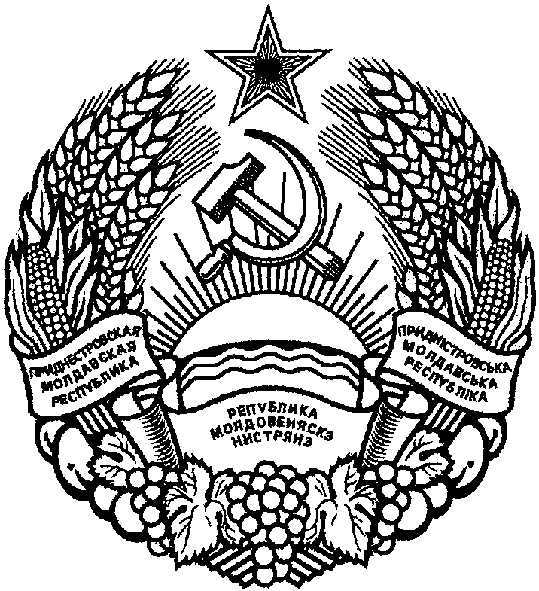 НИСТРЯНЭПРИДНIСТРОВСЬКИЙРЕСПУБЛIКАНСЬКИЙ БАНКПРИДНЕСТРОВСКИЙ РЕСПУБЛИКАНСКИЙБАНКПРИДНЕСТРОВСКИЙ РЕСПУБЛИКАНСКИЙБАНКПРИДНЕСТРОВСКИЙ РЕСПУБЛИКАНСКИЙБАНК